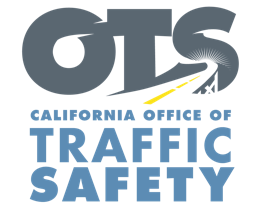 FOR IMMEDIATE RELEASE: 					       December , 2020	Be Safe, Be Sober This Holiday SeasonNational Drive Sober or Get Pulled Over Campaign Begins Dec. 14, Calif. – This holiday season,  wants to remind the public about the importance of being safe and sober when you are driving.While the COVID-19 pandemic is changing how we celebrate the holidays, the  is dedicated to keeping the public safe and urges people to stay at home or use a designated sober driver if you plan to drink.Starting Dec. 14 and through New Year’s Day,  will have officers on patrol looking for drivers suspected of being under the influence of alcohol and/or drugs. The enforcement effort is part of a national campaign, Drive Sober or Get Pulled Over, intended to show zero tolerance for drunk driving and keep roads safe.“This year has been challenging and difficult on all of us,”  said. “The last thing we need is more heartbreak and tragedy. Make the right choice by not driving impaired so everyone can have a safe holiday.”  reminds the public that impaired driving is not just from alcohol. Prescription medications, over-the-counter drugs and marijuana can also impair, especially in combination with alcohol and other drugs. Do your research and understand how certain drugs you are taking may affect your driving ability.Due to COVID-19, the state of California is asking residents to avoid large gatherings for the holidays to mitigate the spread of the virus.  Funding for this program is provided by a grant from the California Office of Traffic Safety, through the National Highway Traffic Safety Administration.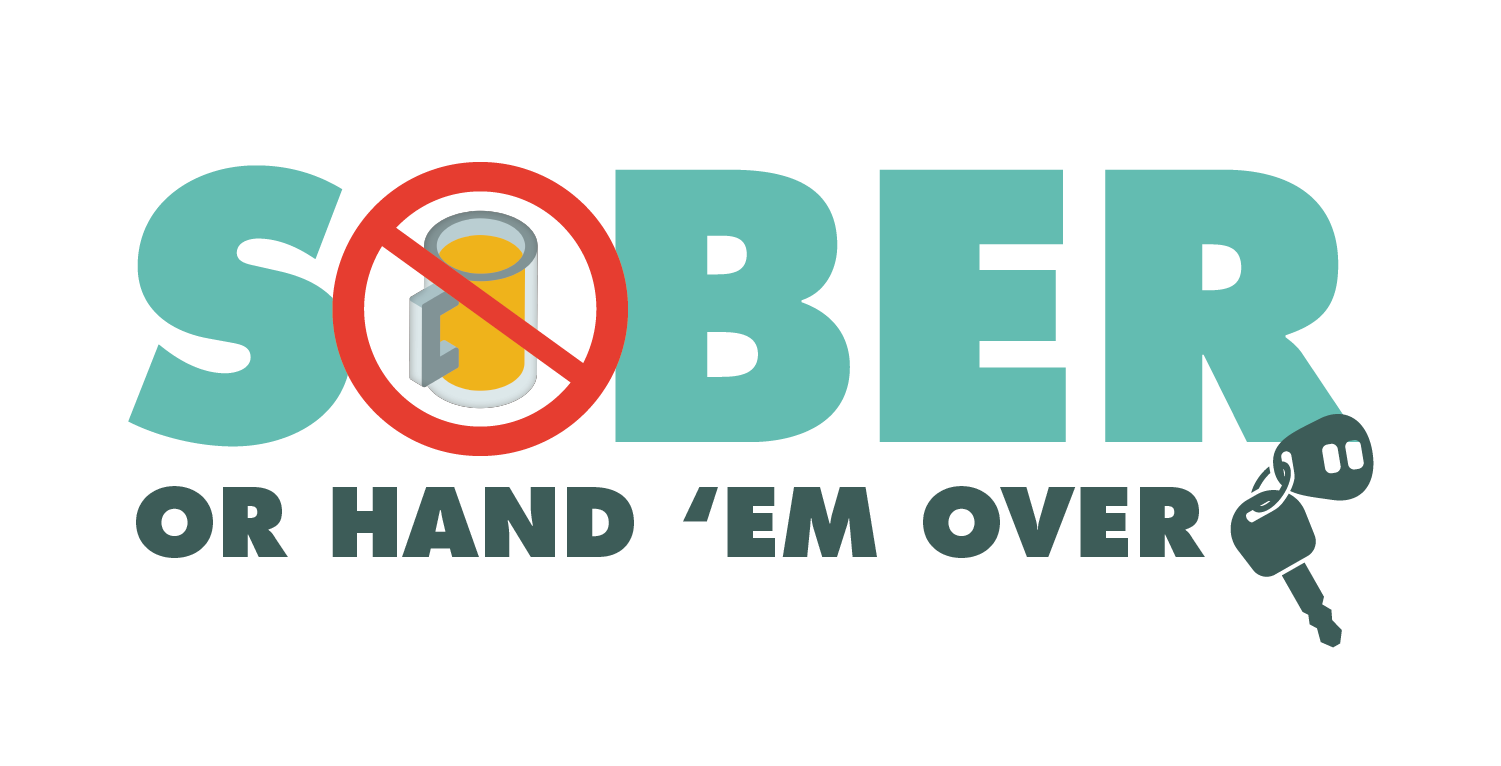 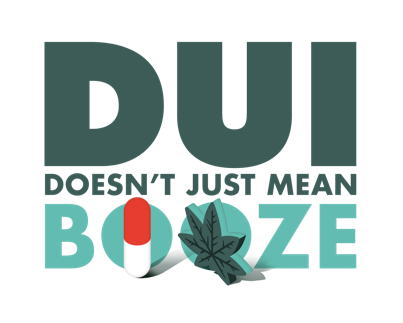 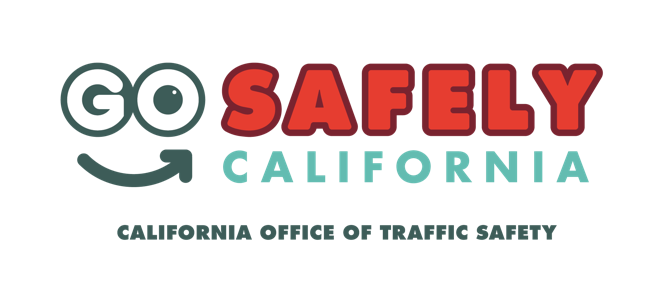 ###